The information you provide on this form will be used by us at ELY VOLUNTEER CENTRE to match volunteers to this opportunity. Your opportunity will be advertised on the Do-It website, where potential volunteers are able to search and find opportunities that match their interests. 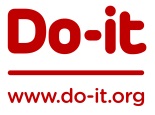 Please send your completed Opportunity Form to volunteers@vcaec.org.uk for Ely Volunteer Centre to process.  Please note your organisation details are completed on a separate form.  For help filling in this form please email, or call us on 01353 666166.It is important that the information you provide is accurate.  You should try to make the opportunity sound interesting, appealing and worthwhile to help attract volunteers.  We reserve the right to make changes to the information when it is entered.  Incomplete or poorly completed forms may be returned to you. Once we have added your opportunity to the website, we will email you to confirm your opportunity is ‘live’ (being advertised).  For any volunteers who ‘register an interest’ in your opportunity, an email will be sent to you with the applicants’ details.Please answer the questions below to register your new volunteering opportunity.  The questions are broken down into 7 sections: 1 Name, 2 About, 3 Detail, 4 Skills, 5 Where, 6 When and 7 Pictures.When you have completed this Opportunity Form please return it to us eitherby email volunteers@vcaec.org.uk or by posting to us, at Ely Volunteer Centre, 41E Forehill, Ely, Cambs, CB7 4AAQuestionsQuestionsYour AnswersYour AnswersQUESTION 1: NAMEQUESTION 1: NAMEQUESTION 1: NAMEQUESTION 1: NAME1a) Opportunity Title1a) Opportunity TitleEnter your opportunity title hereEnter your opportunity title hereMaximum 70 characters long.  A short and appealing title for this opportunity, making clear what the role will entail.  E.g. Telephone helpline volunteer; Room steward at museum; Online mentor for young children; Befriender etcMaximum 70 characters long.  A short and appealing title for this opportunity, making clear what the role will entail.  E.g. Telephone helpline volunteer; Room steward at museum; Online mentor for young children; Befriender etcMaximum 70 characters long.  A short and appealing title for this opportunity, making clear what the role will entail.  E.g. Telephone helpline volunteer; Room steward at museum; Online mentor for young children; Befriender etcMaximum 70 characters long.  A short and appealing title for this opportunity, making clear what the role will entail.  E.g. Telephone helpline volunteer; Room steward at museum; Online mentor for young children; Befriender etc1b) Opportunity is offered by…1b) Opportunity is offered by…Enter the name of the Volunteer Centre you send this form to:Ely Volunteer CentreEnter the name of the Volunteer Centre you send this form to:Ely Volunteer Centre1c) This opportunity is offered for…1c) This opportunity is offered for…Enter your organisation name hereEnter your organisation name here1d) Would you like us to share this volunteering opportunity for advertising with our neighbouring VC’s (Volunteer Centres)?If yes, then please select all the areas you wish to advertise in.1e) All applications should go to…Contact details of the person at your organisation who you want us to send your volunteer applications to. 1e) All applications should go to…Contact details of the person at your organisation who you want us to send your volunteer applications to. Contact nameContact phone/mobileContact emailDate form completedDD/MM/YYYY QUESTION 2:  ABOUTQUESTION 2:  ABOUT2a) Opportunity description2b) What are you looking for?Please note this is a required field.e.g. This is a group for anyone interested in hiking, rock climbing, camping etc, All skill levels are welcome.QUESTION 3:  DETAILQUESTION 3:  DETAIL3a) Practical considerations e.g. Disabled accessInsuranceExpenses- Travel/Petrol/ Meals.Age limitsTraining/ SupportWrite any practical consideration for your volunteering opportunity:----3b) Requirements Please note, the volunteer must agree to all the requirements during the application process. Relevant qualification or training Own vehicle or access to a vehicle Will require a criminal record check (DBS) Can drive a minibus Driving licenceEither single click on the box to the left of each requirement to check the box, or write them all here:--3d) Number of volunteers IF there are a limited number of volunteers in total you’ll require for this opportunity then please specify e.g. 1, 10 or 50 volunteers.Write number of volunteers required hereQUESTION 4:  CATEGORISING YOUR OPPORTUNITYThe following questions (part a, b & c), allows you to define where your volunteering opportunity appears when prospective volunteers are searching on the do-it website.4a) Suitable for volunteers interested in….Please select up to 5 causes (in blue text) most applicable to this opportunity from the list below. Please note there are 9 categories so please make sure you see them all..4b) Skills- Please select up to 10 skills from the comprehensive list on the right:Select up to 5 skills that volunteers will gain from this volunteering opportunity, andSelect up to 5 skills that volunteers should have/you would like volunteers to have when applying for this opportunity.Please note there are 6 categories so please make sure you read them all.Either single click on the boxes you wish to check, or choose the 5 skills  from the list and write them here:Skills volunteers will gain:1-2-3-4-5-Skills volunteers should have/you would like volunteers to have:1-2-3-4-5- SKILLS TO GAINSKILLS TO GAINSHOULD HAVE SKILLSSHOULD HAVE SKILLS4b) Skills- Please select up to 10 skills from the comprehensive list on the right:Select up to 5 skills that volunteers will gain from this volunteering opportunity, andSelect up to 5 skills that volunteers should have/you would like volunteers to have when applying for this opportunity.Please note there are 6 categories so please make sure you read them all.Either single click on the boxes you wish to check, or choose the 5 skills  from the list and write them here:Skills volunteers will gain:1-2-3-4-5-Skills volunteers should have/you would like volunteers to have:1-2-3-4-5- 4b) Skills- Please select up to 10 skills from the comprehensive list on the right:Select up to 5 skills that volunteers will gain from this volunteering opportunity, andSelect up to 5 skills that volunteers should have/you would like volunteers to have when applying for this opportunity.Please note there are 6 categories so please make sure you read them all.Either single click on the boxes you wish to check, or choose the 5 skills  from the list and write them here:Skills volunteers will gain:1-2-3-4-5-Skills volunteers should have/you would like volunteers to have:1-2-3-4-5- 1.CreativeDesignCraftPhotographyCreative2.PracticalBuilding workCarpentryCateringCleaning & tidyingOutdoor work3.LeadershipLeadershipTeamworkManaging peopleGovernanceOrganising4. TechnologyWeb designElectronicsIT5.AcademicReading & writingReasoningMaths6.InterpersonalTalking to othersCounsellingListeningNegotiating4c)  What activities will they do?This opportunity is suitable for volunteers wishing to be involved in the following activities:Please select up to 5 activities (in blue text) from any/ all of the 7 categories below, which are the most applicable to this opportunity.QUESTION 5:  WHEREQUESTION 5:  WHERE5a) Where is the opportunity located?  Please select only one of the four options below. Either single click on the box to the left of the location to check the box, or write here: 1 No location 2 Working from home 3 Regional or Local area Please state here the name of the region or local area that the opportunity is based in:5a) Where is the opportunity located?  Please select only one of the four options below. Either single click on the box to the left of the location to check the box, or write here: 1 No location 2 Working from home 3 Regional or Local area Please state here the name of the region or local area that the opportunity is based in: 4 At specific addressPlease state specific opportunity address below: 4 At specific addressPlease state specific opportunity address below:PostcodeAddress line 1Address line 2TownCountyQUESTION 6:  WHENQUESTION 6:  WHEN6a) Would you like to advertise on the do-it.org website?6a) Would you like to advertise on the do-it.org website?6b)  Advertising datesWhen does the volunteering opportunity occur?Upon receipt of this opportunity form, we will add these details to do-it.org website for advertising as soon as possible, and advertise your role for one year. However, if the opportunity is available for a set amount of time only, or on specific dates, then please enter start & end dates for advertising this opportunity:6b)  Advertising datesWhen does the volunteering opportunity occur?Upon receipt of this opportunity form, we will add these details to do-it.org website for advertising as soon as possible, and advertise your role for one year. However, if the opportunity is available for a set amount of time only, or on specific dates, then please enter start & end dates for advertising this opportunity:Start Advertising this Opportunity:DD/MM/YYStop Advertising this Opportunity: DD/MM/YY6c) Time of dayWhat time of the day, and days of the week can volunteers participate in this opportunity? Select all the relevant boxes that apply.6c) Time of dayWhat time of the day, and days of the week can volunteers participate in this opportunity? Select all the relevant boxes that apply.QUESTION 7:  PICTUREQUESTION 7:  PICTUREA landscape picture for your opportunity to enhance your advert.A picture specific to the volunteer role that will show on the Do-it.org website.A landscape picture for your opportunity to enhance your advert.A picture specific to the volunteer role that will show on the Do-it.org website.Specifications:Picture Dimension:616 x 318px (letterbox)Format: JPEG (.jpg)GIF (.gif)PNG (.png)File size: No larger than 1MBInsert picture here.Alternatively send your picture to us via email.